biskupství královéhradecké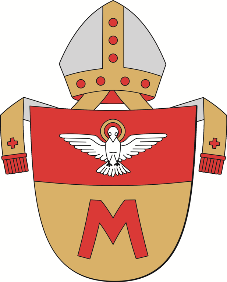 Velké náměstí 35, 500 01 Hradec KrálovéPro ty, kteří mají zájem skloubit svoji profesi s podporou hodnot nejen hmotných,Biskupství královéhradecké nabízí uplatnění v Hradci Králové na pozici:Účetní Náplň práce: Spolupráce na vedení účetnictví neziskové církevní organizace.Účtování vydaných a přijatých faktur, interních dokladů, banky, pokladny aj.Rozúčtování nákladů a výnosů na střediska a zakázky.Agenda vedena na SW HELIOS RED, možnost zapracování.Spolupráce na zpracování daňových přiznání - DPH, daň z příjmů, silniční daň apod. Zpracování statistik.Další úkony související se samostatným zpracováním účetní agendy.Požadujeme: Znalost a praxe podvojného účetnictví, účetních předpisů.Praxe účetní v neziskovém sektoru výhodou.Znalost práce na PC na dobré uživatelské úrovni.Schopnost pracovat v týmu i samostatně.Analytické a logické myšlení.Osobní předpoklady:Zodpovědnost, spolehlivost a pečlivost.Orientace v církevním prostředí výhodou.Nabízíme:Stabilní zaměstnání na částečný nebo plný úvazek dle vzájemné dohodyMožnost profesního a osobnostního růstu.Odborné vedení při zapracování.Příjemné pracovní prostředí v centru Hradce Králové.  Pružná pracovní doba.Příspěvek na stravování.Nástup možný ihned, dohodou.Cítíte-li se touto nabídkou osloveni a splňujete-li uvedené požadavky, zašlete nám svůj životopis, motivační dopis, reference. Přihlášku s požadovanými přílohami zašlete do 13. 3. 2022 na adresu: personalni@bihk.cz, Ing. Taťána Blažková, tel.: 495 063 604. Biskupství informuje uchazeče, že je správcem osobních údajů dle nařízení GDPR. V té souvislosti uchazeče vyzývá, aby do životopisu a dalších materiálů uváděli pouze relevantní údaje nezbytně nutné pro kvalifikované rozhodnutí ve výběrovém řízení. Biskupství je bude zpracovávat výhradně za tímto účelem, právním základem pro zpracování je postup před uzavřením pracovní smlouvy a oprávněný zájem Biskupství. Materiály neúspěšných uchazečů Biskupství uchová pouze po dobu šesti měsíců, poté je skartuje. Každý uchazeč má právo požádat o informaci, které údaje o něm Biskupství zpracovává a proč, dále má právo na přístup k těmto údajům, na jejich doplnění, aktualizaci či upřesnění. Proti zpracování osobních údajů lze v odůvodněných případech vznést námitku, požádat o výmaz či omezení zpracování. Ve všech záležitostech ochrany osobních údajů se mohou uchazeči obracet na pověřence pro GDPR, jehož kontaktní údaje naleznou na webových stránkách bihk.cz v sekci Kontakt. Se stížnostmi se Uchazeči mohou obracet na Úřad pro ochranu osobních údajů.Biskupství královéhradecké si vyhrazuje právo prodloužit výběrové řízení, případně neobsadit pracovní pozici, pokud uchazeči nenaplní očekávání organizace. 